De jarigen voor de maand maart 2024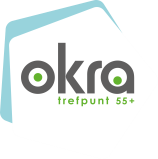 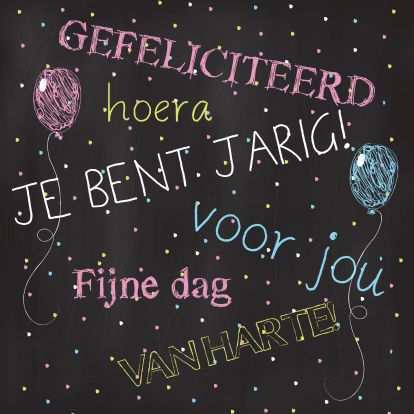 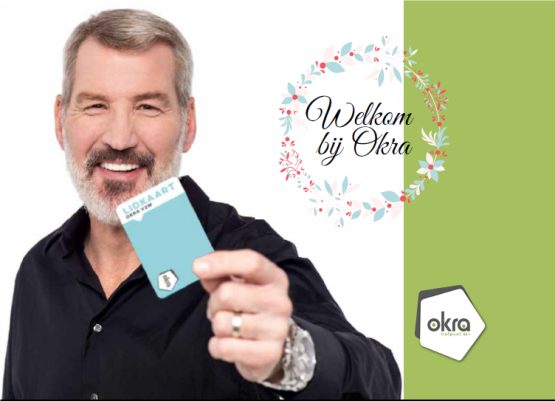 
Oostende Trefpunt Sint-Jan –
maart 2024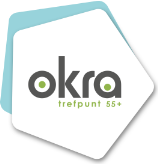 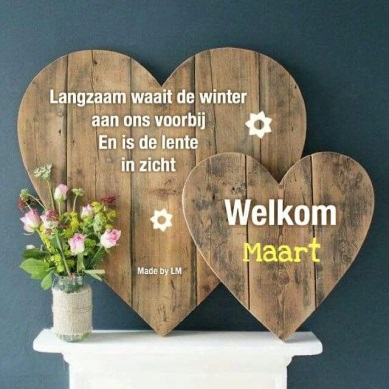 Maart staat naast het beginnende voorjaar en de lente ook bekend als het symbool voor een nieuw begin. De zon begint langzaam maar zeker weer terug te komen en begint zijn krachten op de wereld uit te werken.In maart weet je nooit precies wat voor weer je kan verwachten .Flinke plensbuien kunnen overgaan in een zonnige namiddag en een dag later dwarrelt er plots natte sneeuw uit de lucht. Vandaar het gezegde 'maart roert zijn staart'., Kaarten, bingo of rummikub.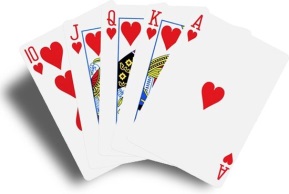 Woensdag 20 maart 2024 
Waar:  Zaal Nieuwland, Nieuwlandstraat 76 om 12.00 u, deuren gaan pas open om 11.45 u! We starten om 12.00 uur.Hutsepot aan 20 euro of wortelstoemp met worst aan 17 euro. Prijs: bingospelers betalen 2 euro per spel. Woensdag 6 maart geen OKRA.Zaal klaarzetten om 10.30 u.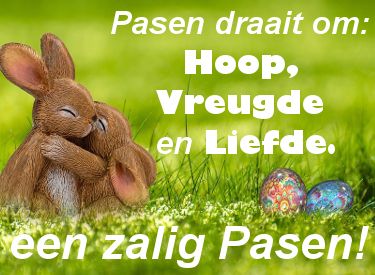 Kom jij ook naar het Paasfeest van OKRAop woensdag 3 april 2024?Welkom met cava/fruitsap om 12.00 uurAspergesoepVispannetje met puree + 1 glas witte wijnBavarois van bosvruchten + 2 tassen koffieWaar: Zaal Nieuwland, Nieuwlandstraat 76Uur: 12.00 uurPrijs: 35 euro voor OKRA leden en 45 euro voor NIET  OKRA leden, ten laatste 29 maar 2024 te betalen.Betaald is ingeschreven! Liefst via de bank.Na de maaltijd is er en quiz gemaakt door Nadine Botte. Bloemschikken, op weg naar Pasen.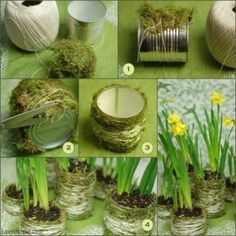 Op woensdag 27 maart zal Ginette ons weer leren om een paasstuk te maken.Maximum 12 deelnemers, dus snel inschrijven is de boodschap.Chris, 0477 52 62 20, ten laatste 20 maart.We zijn al met 4.We starten om 15 uur. Wat breng je mee? 20 maart zal dit doorgegeven worden aan de deelnemers.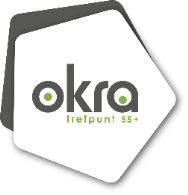 MARIALE BEDEVAART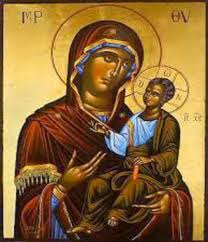 Maria als bron van
blijdschap en dankbaarheidDuinenkerkDorpsstraat, Oostendedonderdag 16 mei 2024om 15.15 uurVerantwoordelijke uitgever: Danielle Dabin, Troonstraat 258, Oostende Alle OKRA-leden en sympathisanten zijnWELKOM op de Mariale bedevaart OKRA-trefpunten OostendeMet Maria, heeft de Kerk een moeder gekregen.  
Elk van ons kan bij haar om raad. In de Duinenkerk ontmoeten wij onze Moeder Maria,  om - zoals Zij - Jezus te volgen en verder te werken aan Zijn levensdoel.Laat ons samen met de mensen rondom ons werken aan een betere wereld van liefde en dienstbaarheid!
Deze ontmoeting kan voor ons allen een steun zijn!Na de viering in de kerk volgt een samenzijnmet broodmaaltijd in VayamundoIedereen is er welkom!Wel vooraf inschrijven en betalen!OKRA-leden betalen voor het vieruurtje (koffie of thee en brood met hesp of  kaas en groentjes) 15 euro, niet-leden 20 euro.INSCHRIJVING: bezorgen vóór 9 mei 2024 Inschrijven en betalen bij je eigen OKRA-trefpunt!(voornaam + naam) 	(straat + nr.) 	(trefpunt) 	(aantal personen) 	 à 15 euro 		 à 20 eurozal aanwezig zijn op het samenzijn met broodmaaltijd op donderda g 16 mei 2024 in Vayamundo
en betaalt hierbij 15 euro of 20 euro per persoon.Ga jij mee? Vervoer nodig, neem dan contact met Chris zodat ze tijdig kan organiseren.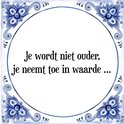 MyriamGillegot3-3WilfriedVercarre5-3MoniqueHamers26-3Marie-JeanneClaeys25-3